Round 1Round 2Round 3Round 4Round 5Spare QuestionsTie Break 1Tie Break 2Tie Break – nearest wins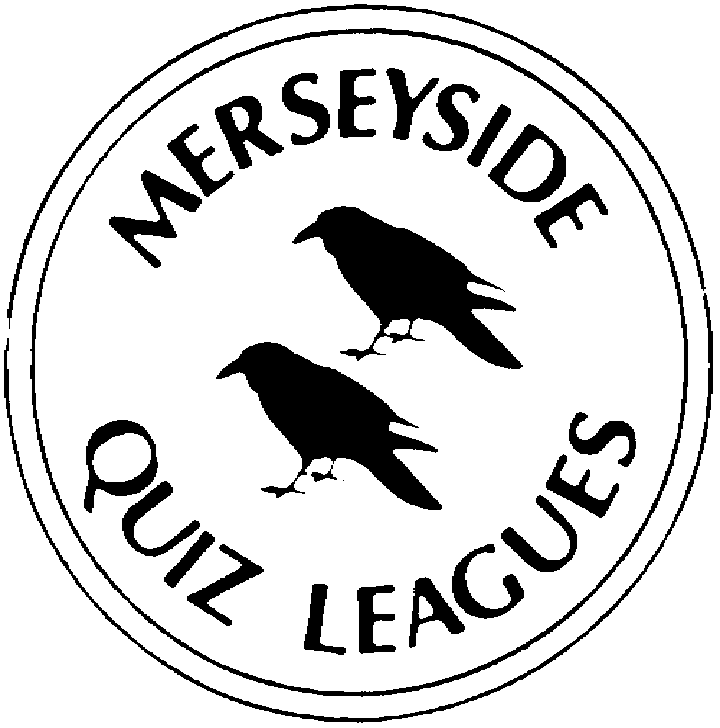 MERSEYSIDE QUIZ LEAGUESQuestions set by KikiFor use in MIMIR Merseyside 2022Correct as at 4 April 20221aWho devised the Coast to Coast Walk from St Bees to Robin Hood’s Bay?ALFRED WAINWRIGHT1bCatherine of Aragon was the daughter of King Ferdinand II of Aragon and Queen Isabella I of _________ where?CASTILE1cFor which 1965 film did Lee Marvin win a Best Actor Oscar?CAT BALLOU2aWho was the first woman to receive a Nobel Prize, which she shared in 1903?MARIE CURIE2bThe Mediterranean island of Lampedusa is part of which country?ITALY2cWhich jockey rode the winner of the 2022 Cheltenham Gold Cup?RACHAEL BLACKMORE3aThe Wilberforce Way, a 60-mile walking route devised as a tribute to mark the bicentenary of the 1807 abolition of the British Atlantic Slave Trade, runs between York and which city?HULL3bWhy were Anna Firth in Southend on Thursday February 3 and Paulette Hamilton in Birmingham on Thursday March 3 in the news this year?WON BY-ELECTIONSor BECAME MPs3cHow many stars are there on Flag painted in 1954-55 by Jasper Johns?484aSamuel Smith’s brew Old Brewery Bitter in which North Yorkshire town?TADCASTER4bWhich wind god is depicted on the left of the painting The Birth of Venus by Botticelli?ZEPHYR4cLady Jane Grey claimed the throne from July 10 to July 19 in which year?15531aWhich record label was founded in 1978 by Tony Wilson and Alan Erasmus?FACTORY (RECORDS)1bWhat is the family name of the father and son who shared the 1915 Nobel Prize in Physics for inventing X-Ray crystallography?BRAGG1cWhose 1938 painting Time Transfixed shows a locomotive jutting out of a fireplace, at full steam, in an empty room with a clock on the mantelpiece and a mirror on the wall above?RENÉ MAGRITTE2aWho voices Alex the Lion in the Madagascar film franchise?BEN STILLER2bIn the reign of Mary I three Protestants known as the Oxford Martyrs were burned at the stake. Two of them were Thomas Cranmer, the Archbishop of Canterbury and Bishop Hugh Latimer. Which Bishop was the third?NICHOLAS RIDLEY2cWho was the first Vice President of the USA?JOHN ADAMS3aIn Absolutely Fabulous, what was the one-word name of Edina’s personal assistant?BUBBLE3bWhich word completes the name of Smith & _________ , a medical equipment manufacturing company listed on the FTSE 100 Index?NEPHEW3cThe Greater Sunda Islands are four tropical islands in Southeast Asia. Three are Java, Sumatra and Sulawesi. Which is the fourth? BORNEO4aWhich boxer, known as the Leeds Warrior, is the IBF World Featherweight champion, also holding the title from 2018 to 2021?JOSH WARRINGTON4bShe was made a Dame in the 2022 New Year Honours - who is the Chief Executive of the UK Health Security Agency and Head of NHS Test and Trace?  JENNY HARRIES4cWhich US Vice President killed an opponent in a duel when in office in 1804?AARON BURR1aWhich Liverpool-born athlete won the heptathlon at the 2019 World Athletics Championships?KATARINA  JOHNSON-THOMPSON1bIn ‘Allo ‘Allo! who owned a ‘little tank’ driven by the unseen Clarence?LIEUTENANT GRUBER1cMount Teide the highest point in Spain is on which island in the Atlantic Ocean?TENERIFE2aThe Camel Trail is a 17.3 mile cycleway in which English county?CORNWALL2bWhich comprehensive school is attended by the pupils in the sitcom The Inbetweeners?RUDGE PARK2cWhen F E Smith was appointed Lord Chancellor in 1919 he became  the First Earl of _________ where, his birthplace? BIRKENHEAD3aName either of the Vice Presidents under US President Abraham Lincoln.HANNIBAL HAMLINor ANDREW JOHNSON3bWhich was the debut album, released in 1994, by the band Oasis?DEFINITELY MAYBE3cWhich species of cat is Baby in the 1938 film Bringing Up Baby?LEOPARD4aWhich band was formed in Wilmslow in 2002 by Matthew Healy, Adam Hann, Ross MacDonald and George Daniel?THE 19754bWhich organisation has won the most Nobel Peace Prizes, three, for its humanitarian work? (INTERNATIONAL COMMITTEEOF THE) RED CROSS4cIn which venue can you watch performances at the Joan Sutherland Theatre and the Utzon Room?SYDNEY OPERA HOUSE1aSince 1982 the London Symphony Orchestra has been based at which venue?BARBICAN (CENTRE)1bPreviously Governor-General, Sandra Mason became the first President of which Caribbean nation last November?BARBADOS1cGive a year in the life of Joseph Smith Junior, founder of Mormonism.1805-18442aThe Houghton Weavers perform in which genre of music?FOLK2bHow are Jean de Dinteville and Georges de Selve described in the title of a 1533 Hans Holbein painting?THE AMBASSADORS2cThe Royal Concertgebouw Orchestra is based in which European capital city?AMSTERDAM3aOffred is the narrator of which 1985 novel set in the Republic of Gilead?THE HANDMAID’S TALE3bName and regnal number required. Which King of Scotland was killed at the 1513 Battle of Flodden Field.JAMES IV3cStruthio camelus and struthio molybdophanes are the two living species of which African bird?OSTRICH4aWhich Canadian island is named after a Royal Navy officer who lived from 1757 to 1798?VANCOUVER ISLAND4bWhich is the only species of penguin found north of the Equator?GALÁPAGOS PENGUIN4cIn which 1899 novel does Charles Marlow tell of his adventures in the Congo to a group of men on a ship anchored in the Thames Estuary?HEART OF DARKNESS1aThe red-necked avocet (Recurvirostra novaehollandiae) is native to which country?AUSTRALIA1bWhich 2003 novel tells the story of Amir, a young boy who lives through a series of tumultuous events in Afghanistan?THE KITE RUNNER1cThere are five living former US Vice Presidents. Which one held the office the earliest, from 1989 to 1993?DAN QUAYLE2aWhat is the binomial name (one word repeated) of the manx shearwater?PUFFINUS PUFFINUS2bWho did John Parrott beat in the final of the 1991 World Snooker Championship, one of his six second place finishes?JIMMY WHITE2cWhich 1925 novel concerns Josef K who is arrested one morning and subjected to a judicial process for an unspecified crime?THE TRIAL3aMilton Friedman and John Nash have each won which Nobel Prize?ECONOMICS3bWhich word completes the title of the orchestra which performs the annual New Year’s Concert at the Musikverein in Vienna - the Vienna ___________ ?PHILHARMONIC3cWhich Southport-born golfer finished second in the 2019 Open Championship?TOMMY FLEETWOOD4aWhich long distance footpath runs from Sedbury on the River Wye to Prestatyn?OFFA’S DYKE PATH4bWhich cat is played by Judi Dench in the 2019 film Cats?(OLD) DEUTERONOMY4cThe theme tune of which sitcom set in an Oxfordshire village was a setting of Psalm 23, composed by Howard Goodall?THE VICAR OF DIBLEY1Which legendary bird completes the title of the winning entry in the 2014 Eurovision Song Contest - “Rise Like a __________”?PHOENIX2Which tinned and boxed chocolates, toffees and sweets was named after the title of a play by J M Barrie?QUALITY STREET3Name either of the Bond films directed by Sam Mendes.SKYFALL or SPECTRE1Which sculptor who won the Turner Prize in 1994 with Field for the British Isles was knighted in 2014?ANTONY GORMLEY2Who is Professor of Particle Physics at the University of Manchester and The Royal Society Professor for Public Engagement in Science?BRIAN COX3The BBC Wales Sports Personality of the Year for 2021 Lauren Price won Olympic Gold in Tokyo in which sport?  BOXING1Lake Managua is the second largest lake in which country in the Americas?NICARAGUA2The six Royal Navy ironclad battleships of the 1880s Collingwood, Anson, Camperdown, Howe, Rodney and Benbow, belonged to which class?ADMIRAL3Margaret Keenan was the first person (outside trials) to receive a coronavirus vaccine. Who was the first man?WILLIAM SHAKESPEARE1How many stations are there on the Paris Métro?304